Assessor Name:   ____________________________________________________   Date:   _____________________________Student Name:   _____________________________________________________    Student ID:    ______________________________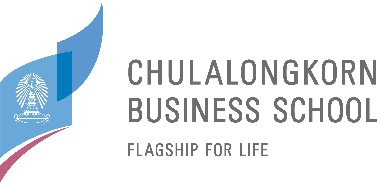 ETHICAL UNDERSTANDINGETHICAL UNDERSTANDINGETHICAL UNDERSTANDINGETHICAL UNDERSTANDINGPROGRAM:        BBA Int’lCourse Number:___________________________Course Number:___________________________  Thesis  Independent Study  Special Project   Senior Project  Other: _______________________________  Other: _______________________________Acad. Year: _______________Semester:  ________________                      Results Criteria               4 (EXCELLENT)3 (GOOD)2 (FAIR)1 (NEEDS IMPROVEMENT)Application of Knowledge - Ethical Standards Present in Case SolutionCase solution Demonstrates a clear, accurate, detailed, and comprehensive understanding of ethically acceptable solutions.Case Solution Demonstrates an acceptable understanding of ethically acceptable solutions.Case Solution Demonstrates an inconsistent or underdeveloped understanding of ethical solutions.Case Solution Demonstrates no or very limited knowledge of ethically acceptable solutions or information is inaccurate.Analytical skills -Development of Alternatives and selection of best option Case analysis documents all primary possible options for which excellent defense are provided. The best option is selected.   Case Analysis documents most possible options for which acceptable defense are provided. The best option is selected. Cases Analysis documents only a partial list of possible outcomes for which minimal defense are provided. The best option is selected.  Case Analysis may or may not document the primary possible outcomes. The best solution is NOT selected.Presentation SkillsPowerPoint Presentation prepared professionally and presented with excellent English skills.PowerPoint Presentation is good and is presented well with good English skills.Either PowerPoint Presentation and/or English presentation is weak in one of these areas. PowerPoint Presentation is poorly prepared AND presentation is done with less than acceptable English skills.Group Team Work SkillWork seamlessly like a Team.          Work well as a team but not completely coordinated as a team effort.Present more as a group           of individuals that as a team.No teamwork apparent.                                                                                             